موفق باشیدنام: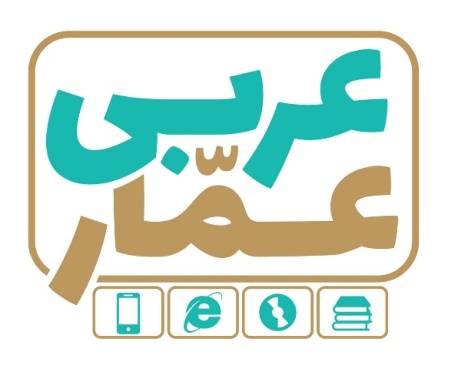 تاریخ امتحان:نام خانوادگی:ساعت برگزاری:نام دبیر طراح سوالات:مدت زمان امتحان:عربی دهم انسانی نوبت دومعربی دهم انسانی نوبت دومعربی دهم انسانی نوبت دومردیفسؤالاتبارم۱ترجم إلي الفارسية: (به فارسي [روان] ترجمه كنيد:) الف: سَمِعَ أحدُ الصّحابۀِ کلامَ الرّسولِ الأکرمِ(ص).           ز: نحنُ بحاجةٍ إلي هذهِ اللّغةِ لأنّها لغةدينِنا. ب: اُمّی تَشتَغِـلُ بِحَياکَة المَلابِسِ  وَتعرِضُها للبيعِ.                    ح: ما أرخَصَ العلمَ لَولا الإيمانُ.  ج: قالَ الرّجلُ حينَ عرفَ الحجّاجَ: أنامجنونٌ.                         ط: أسْرعَ النّاسُ نحوه ليأخُذُوا منه الحِمْلَ.  د: كان هذا الطّالبُ يمدحُ عملَ صديقِهِ أمامَ والديهِ.                    ي: قالوا لا علمَ لنا إنّك أنتَ علّام الغُيُوبِ. هـ: حجمُ كلُّ واحدٍ مِن ناقلاتِ النّفطِ الكبيرةِ مَليونُ برميلٍ.           و: صَباحَ الغَدِ عِندَ السّباقِ،قَفَزَ صاحِبُ البَيتِ ذِراعَينِ.5۲عيّنِ التّرجمةَ الصّحيحةَ: (ترجمۀ صحيح رامعيّن كنيد:) الف: رُوِیَ أنَّ النّبیّ(ص)ذَهَبَ إلی المسجِدِ لِيُصلّیَ صلاةَ الصُبح.1-روايت میشود که حضرت رسول(ص)به مسجدی رفت تا نمازصبح بخواند. O2-روايت شده که پيامبر(ص)به مسجد رفت برای اينکه نمازصبح بخواند. O3-روايت میکنند که روزی پيامبر(ص)برای نمازصبح به مسجدرفت. Oب: کانَ شُعَيب(ع) يُحــذّرُهم مِــنْ غضَبِ اللهِ:1.شُعيب (ع)آنها را ازخشم خداوند برحذر میداشت. O2.حضرت شُعيب(ع) مردم را از غضب خداوند آگاه میکند. O3.شُعيب (ع)آنها را از غضب خداوند برحذر میدارد. Oج: عَسَی اللهُ أنْ يَرزُقـنا رزقاً حلالاً:1-شايد خداوند رزقی حلال به ما روزی دهد. O          2-به اُميد آنکه خداوند روزی حلالی به من بدهد. O3-اُميداست که خداوند رزق حلالی را به ماروزی دهد. O1.5۳أكملِ الفراغَ في التّرجمةِ: (جاي خاليرادرترجمهكامل كن:)«يعلمُ ما بينَ أيديهم وَ ماخلفَهُم»:آنچه را که......وآنچهرا که......است، میداند.0.54الف) انتخبِ الصّحيحَ حولَ ترجمةِ المفردات الّتی أشیر إلیها بخطٍّ:-صَافَحَ الصّحابيّ معه باحْترامٍ.(همنشيني كرد،خوش آمدگفت،دست داد)  -إنَّ النّميمةَ تَزرعُ الضّغينةَ.(كينه،دشمني،سخنچيني) -يُتْعِبُ نَفْسَهُ في العملِ المتواصلِ.(سخت كوش ،خسته،پيدرپي)       -أتمنَّي لك (سالي)سعيداً.(جيّداً،عاماً،عطلة)ب) أكتب المتضادّ:ضَرَّ المذنبُ نفسَهُ.                                            ج) أكتب المرادف:النّبيُّ لكلِّ هولٍ مُقتحمٌ.1.5۵إقرأ النّصَّ التّاليَ بدقّةٍ ثُمَّ أجبِ الأسئلةَ: (متن زيررا به دقّت خوانده سپس به سؤالات جواب دهيد:)الشّيخُ البهائیّ مِنْ عُلماءِ القرنِ الحادیَ عَشَرَ. يَنتهی نسَبُهُ إلیالحارثِ الهَمْدانیِّ أحدِ الأصحابِالإمامِعلی(ع)وَ لَهُ مؤلّفاتٌ أدبيَّةٌمثلُ:الکشکولِوالصّمديّۀِوهوَأحَدُ نَوابِغِعَصـرهِ ،والبهائیُّ بعلبکیّ المولِد، إصفهانیُّ الموطنِ،مشهدیّ المدفنِ.الف: ماهیَ تأليفاتُ الشّيخِ؟                               ب: أينَ وُلِدَ الشَّيخُ؟        ج) أين دُفِنَ الشَّيخُ البهائيُّ؟د: أكتب مفرد«علماء» وجمع«الإمام»:2۶صحّحِ الأخطاءَ في التّرجمةِ: (خطاهارادرترجمۀ [فارسي] اصلاح كنيد:)الف: إشْتريْتُ منهمْ مقداراً من الفواكهة: ازآنهـا مقداری خرمـا خريديم.ب: ليتَ المودَّة تَسْتَقِـرُّ بين النّاس: شايد دوستی بين مردم استمرار يابد.17أجبْ عنِ الأسئلةِ التّاليةِ: (به سؤالات زيرجواب دهيد:)الف:  عيّنْ نوعَ المعرفة الّتی أشیر إلیها بخطٍّ: «إنَّ اللهَ يُحِـبُّ التوّابينَ.»ب: عيّنْ إعرابَ الفعل ِالمُضارعِ فی المشار إلیها بخطٍّ: لاتُکثِرْ فی الأکلِ للتَّمَتُعِ بِصِحّةٍ کاملةٍ.ج: أكملِ الجملهَ التّاليّةَ في بناءِالفعلِ المبنيِّ للمجهولِ: بَعثَ اللهُ مُحمّداً لهدايةِ النّاسِ.←  ...........محمّدٌ لهداية النّاس.د: عيّنِ الکلمة الّتي لها إعرابٌ فرعيّةٌ: يَذهَبُ التّلاميذ إلی أصفهانَ لمُشاهدةِ الأبنيّةِ القديمةِ.ه: إنتخِب الجوابَ الصّحيح: سَلّمنا علی.......... فی المحکــمة.( القاضیِ. القاضي. القاضيَ )1.258أكملِ الفراغَ بالنّظرِ إلي التّرجمةِ: (جاي خالي را باتوجّه به ترجمه كامل كنيد:)الف: « أ......... اللهُ بِأحکَمِ الحاکِمِينَ.»   (لَيسَ . صارَ .  ليتَ) : آيا خداوند داورترينِ همۀ داوران نيست؟ب: لا..........أقطَعُ مِن الحقّ. ( سَيفَ . صَيفَ. سنةَ):  هيچ شمشيری بُرّنده تر از حقّ نيست.19أكتب ما طُلِب منكَ: (آنچه را خواسته شده، مشخّص كنيد:اسم وخبرنواسخ-مضافٌ إليه-مفعولٌ فيه-اسم مصغّروصفت:)أنا قُـطَيرَةٌ مائيةٌ صَغيــرةٌ مُنتَشِرةٌ فی الهواء أتکوّنُ عندَ ما تَبرُدُ الأرضُ ليلاً. کانَ المُجاهدُ اُسوَةً لِشعبِنا.   الطّلابُ شَـرعوا يَکتبونَ الدّروسَ فی دفاترِهم.210يكي ازافعال ناقصه رابرجملۀ زيرداخل كرده وتغييرات لازم را انجام دهيد:        أبوکَ رَجُلٌ صالِحٌ.0.75۱۱الف) أكتبِ العدد بالحروفِ: (عدد را به حروف بنويسيد:)       فی مدينتـنا............مساجدَ.  (4)ب) صَحِّحِ الخطأ حولَ العددِ أوِ المعدود :                         في مكتَبَتي أكثرُ مِنْ عَشْرَةِ مَجَلَّةً.0.5۱۲ للتّعريبِ: (به عربي ترجمه كنيد:)                                  «برايتان سال خوبی آرزو میكنيم.»0.5۱۳شَكِّل : (حركه گذاري كنيد:)                                      أقسَـمَ الفلّاح أمام النّاس أنْ يَبيع الجملَ بدينارٍ.0.514للتّحليلِ الصّرفيّ: (تجزيه كنيد:)                                      «يَضْرِبُ اللهُ الأمثالَ للنّاسِ لَعَلَّـــهُم يَتَذکّرونَ.»0.7515للإعراب : (تركيب كنيد:)            إنَّ الإيثـارَ صِفـةٌ إنسانيّةٌ يَتَخلَّـق بها المـؤمِـنُ.0.7516أضواءٌ قرآنيّةٌ: عيّن اسم وخبرالحروف المشبّهة بالفعل:                        لكنّي رسولٌ مِنْ رَبِّ العالمينَ.0.5